East Hills 4-H Project Sign-Up Sheet ---- 2023-2024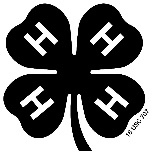 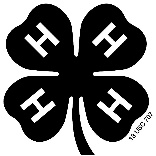 	Please fill out this form and send it to Kris Konrad (kkonrad@carondoletacademy.org) by 9/13/23. 	Number the projects you wish to take, in order of priority. (Project #1 would be the project you most want to take.)	Project rosters will be compiled based on a member’s stated priority.  	Waiting lists will be compiled for those projects that exceed the maximum size.   	Members signing up for projects after 9/13/23 will be subject to project availability.	The Rising Stars, Camp Academy, and Square Dancing projects are countywide projects. It is not necessary to sign up through East Hills.	Project fees are paid directly to project leaders at the first project session. Name: _____________________________________________________	Age:  _________Parent (Guardian) Name: _____________________________________________________Email:  ___________________________________________________________________Project NamePriority Level4-H 101 ArcheryCivic EngagementColor and DesignCommunity Service Project Creative Math HorticultureMakerspaceOver the Garden WallPython Coding